Тема: Автоматизація звука [С] в словахМета: формувати правильну вимову звука [с] у словах, розвивати фонематичний слух, логічне мислення, зорову та слухову пам’ять, увагу, виховувати бажання говорити правильно. Розвивати  дрібну моторику.Хід заняттяДихальні вправи( Дивись Посібник «ШКОЛЯРИК», сторінка 12 «Комплекс вправ на дихання»)Вправа «Аромат квітів»Вправа «Зігрій долоньки» Вдихаємо і видихаємо через рот: Х –х – х.«Погаси свічку».Інтенсивно видохнути, промовляючи : «фууууууу…»«Здуй сніжинку» (Здування легких предметів, хто вище, здування з кінчика язика).Артикуляційна гімнастика(Посібник «ШКОЛЯРИК»,  сторінка 13 -14)«Усмішка»«Парканчик»«Пташенята»«Млинець»(«Лопатка»)«Неслухняний язичок»«Покусаємо язик»«Чашечка»«Гойдалка»«Почистити нижні зубки»«Маляр»«Смачне варення»Голосові вправи«Відгук»(Губи і зуби зімкнуті. Виконання:відгукуватися на звернення коротким звуком [м-м-м]«Микання» (Губи і зуби зімкнуті. Виконання:відгукуватися на звернення протяжним звуком [м-м-м…]«Мугикання» (Губи і зуби зімкнуті. Виконання:відгукуватися на звернення протяжним звуком [мг – мг …]Автоматизація звука у словах.Складові ряди (Посібник «ШКОЛЯРИК», сторінка 14 - 15)СА   СИ    СЕ   СО    СУСА-СА     СИ-СИ    СЕ-СЕ  СО-СО   СУ-СУ СА – СА – СА         СА – СА – СИ          СИ – СА – СИ – СА СИ – СИ – СИ        СИ – СИ – СА          СА – СИ – СА – СИ СЕ – СЕ – СЕ           СЕ  – СЕ  – СИ        СЕ –СИ –СЕ – СИСО – СО – СО         СО – СО – СЕ         СИ – СО – СО – СИСУ – СУ – СУ           СУ – СУ – СА          СУ – СА – СУ – СО АС   ЕС   ИС   ОС   УСАС-АС  ЕС-ЕС  ИС-ИС  ОС-ОС  УС-УС АС – АС – АС     		 АС – АС – АС – АСАЕС – ЕС – ЕС   		 ЕС – ЕС – ЕС – ЕСАИС – ИС – ИС 		 ИС – ИС – ИС – ИСАОС – ОС  – ОС 		 ОС – ОС – ОС – ОСАУС – УС – УС 		 УС – УС – УС – УСА                Автоматизація в словах (Посібник «ШКОЛЯРИК», сторінка 15-20)Сад, сам, сало, сани, санки, оса, роса, коса, вуса, гусак, писати, кусати, вусатий, краса, ковбаса, сади, садив, салат, салют, салон, санаторій, сатин, самокат, самовар, санітар, сарафан, садиба, Лариса, колеса, сандалі, садівник, каса, маса.Сом, сон, сорт, Соня, сода, сокіл, сопка, сотня, сором, соболь, сонце, лісок, носок, пісок, поясок, осока, високий, колесо, м’ясо, квасоля, собака, сорока, соковитий, сорочка, соловей, сова, сопілка, солома, сокира, соломка, сосна, совок, висота, просо, косогір, ласощі, голосок, пролісок, м’ясорубка.Суд, сук, суп, сухо, судно, сумка, несу, пасу, посуд, несуть, ласун, занесу, винесу, борсук, сукно, суворий, сувенір, сухарі, супутник, сукня, судак, сухий, сумний, сундук, суддя, субота, сумний, виписувати винесу, посуд.Син, Сима, сир, сирник, сито, синку, ситий, синій, сипати, сивий, сила, синька, сильний, носи, косинка, лисиця, носилки, висить, вкусив, погасив, посилка, ситро, сирки, сигнал, сироп, синява сита, Сибір, сидіти, сивина, посилати, посипання, оси, коси, босий, лисий, носить, васильки, касир, просить, косить, персик, гуси, автобуси, велосипед, роси, матроси.Серп, селище, веселий, серце, серги, басейн, осел, Арсен, карусель, семеро, сейф, серія, карусель, консерви, принесе, село, серветка, себе, середа, сережки, сезон, секрет, Сергію, Семен, секунда, сервант, сервіз, оселедець, гусенята, лисенята, гусеня, лисеня.Розвиток фонематичних процесів(Посібник «ШКОЛЯРИК», сторінка 22 -23)Дидактична гра «Знайди звук»Визнач на слух місцезнаходження звуку  [С] (на початку слова, в середині слова, наприкінці).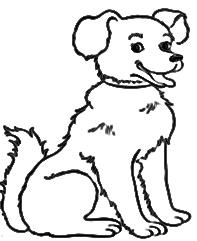 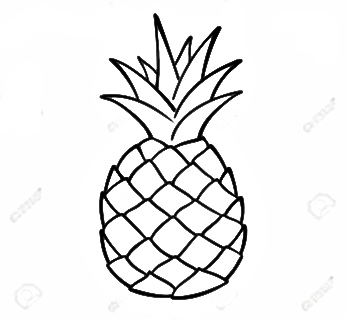 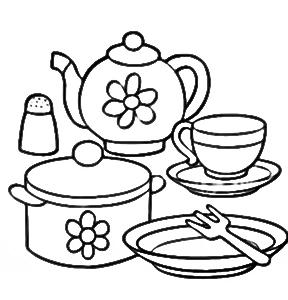 Дидактична гра «Знайди склад»Прочитай або повтори склад.  Знайди картинку з цим складом і з’єднай їх. Підпиши малюнки.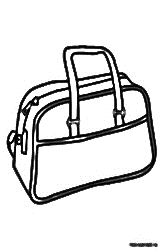 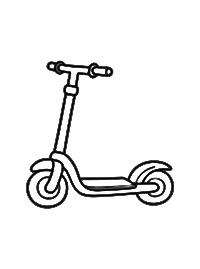 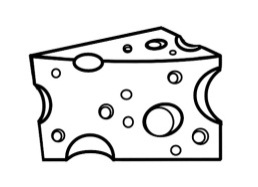 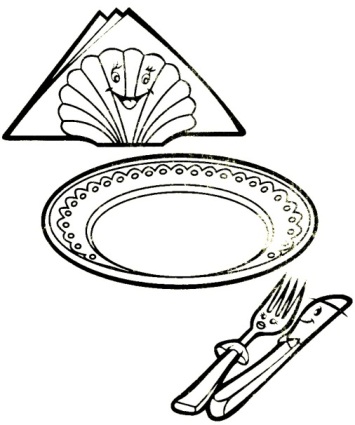              ______________        ______________      _____________     _______________ Розвиток дрібної моторики Домалюй і назви картинки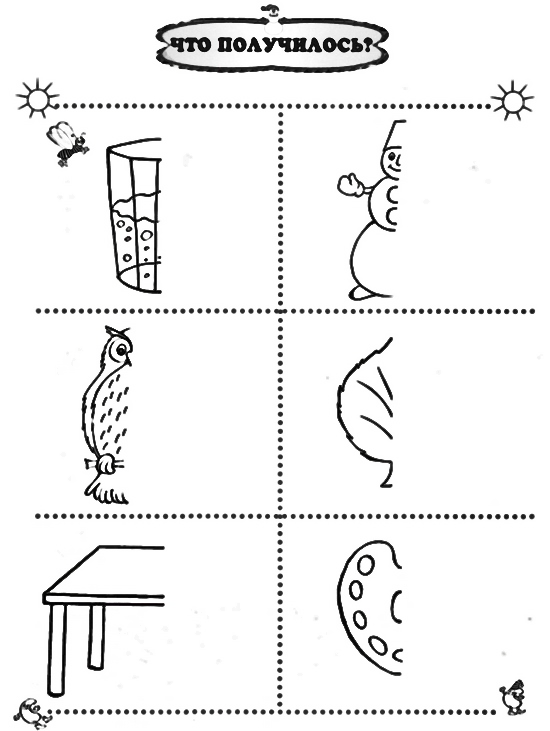 